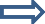 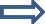 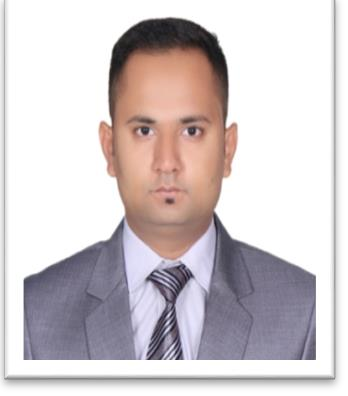 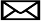 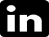 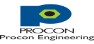 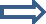 Repairing of Pumps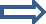 Pneumatic System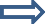 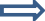 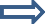 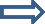 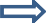 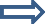 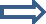 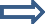 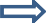 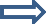 